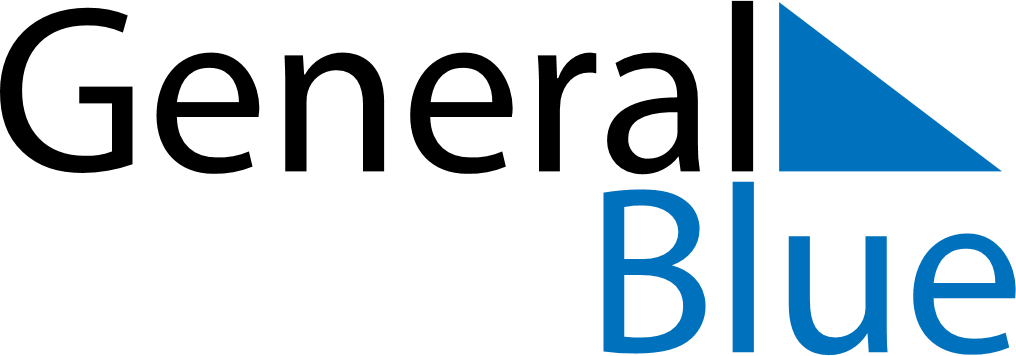 June 2028June 2028June 2028CuracaoCuracaoMONTUEWEDTHUFRISATSUN1234Father’s Day56789101112131415161718192021222324252627282930